Je m’appelle: ________________________________________ La date: __________________________________________________________________La  Maison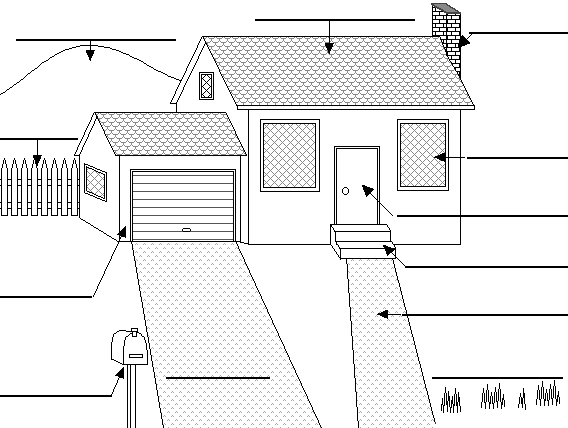 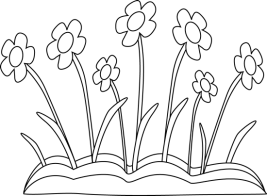 